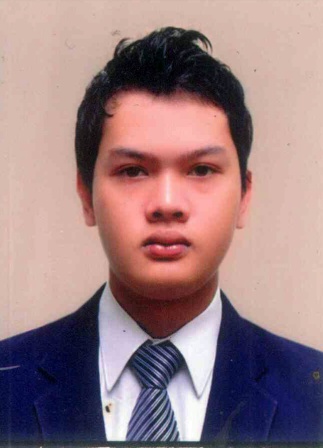 MustaafiMustaafi.347387@2freemail.com SUMMARYPossessing 5 years of sales experience behind me in the GULF region, has made me professionally competent to deliver an extra-ordinary client service with proven records of accelerating sales growth, higher customer loyalty levels and effective serving. Ability to manage well as an independent contributor and as a team member have taken me heights to stand out in performanceOBJECTIVEThe challenging career in the field of retail ,where I can make the best out of my knowledge and ideas in reaching the goals of the Organization or providing good service to the customers.EXPERIENCE GROUP W.L.L. QATAR. (BABY SHOP)  The  Group founded in 1973. It has grown in to one of the largest retail conglomerates in the Middle East. Its currently operates over 50,000Employees. In addition to retail sector the group has also diversified in to Fashion, Furniture, Food, Hotels and Electronics all over the Middle East. as well as India, Egypt and Spain.As a Senior Salesman(12th of  September 2011 to 02th of  September 2015)K P A‘s:Advice on latest trend, safety information and usability of the product to the customer Visualize the Nursery products as per the Company guidelines.Providing excellent customer service and satisfy the customer Ensuring the product has displayed or priced according to the company standard.Reduce stock loss by following the stock control procedure. Always keep wide range of the particular Product. Knowledge in Excel and OraclePERSONEL ACHIVEMENTSWas promoted from salesman to a Senior Salesman  (B3-B4) Has been Awarded as Employee of the month Twice for outstanding performanceTRAINNING ATTENDEDCustomer Service -  Group.  Personality Development Programme (PDP) – Group. Unveil the Mystery (Group)  Basic Arabic Training- Group   EXPERIENCE Cool Planet Pvt Ltd  Sri LankaEmployed From March-2010  to  January-2011K P A‘s:Made sales activities in Men’s, Women’s and Children garment salesCustomer Handling in a diplomatic wayIntroducing all available services to the customer according to their needs Through my work I make sure the company achieves their goals.SKILLSRetail Garment and Nursery product experience with a service oriented background.Work with computer application and Fundamentals. Motivated and energetic.Able to negotiate with English, Sinhalese and HindiFlexible and able to work with superior.MAIN ROLEWork as an individual and as a team member.Fully follows operating procedure and provide customers with complete service and an enjoyable shopping experience to maximize sales.Ensuring that the department is presented to the company standard and that stock loss risks are absolutely minimized.EDUCATIONAL QUALIFICATION 2008 - G.C.E Ordinary Level Examination at Zahira Collage Colombo                                                                                     PROFESSIONAL QUALIFICATION 2011 Diploma in Computer Hardware Engineering and Networking Golden College Institute of Engineering and Management StudiesCOMPUTER SKILLS Certificate in Computer Application with following areasMicro Soft, Word, Excel, Power Point, Access, Internet, EmailAble Learn and work with new system of organizationLANGUAGE PROFICIENCYFluent in English and Sinhalese Arabic and Hindi are manageable.Ability to Speak Malay PERSONAL DETAILSDate of birth		:  27TH, June, 1991Gender			:  MaleCivil Status		:  SingleNationality		:  Sri LankanHeight			:  6’1 ”Visa Status		:  Visit Visa (Expire date –March 31st 2017)I hereby declare that above details are correct at the best of my knowledge.______________________					________________________Date									Signature